1.14	рассмотреть, основываясь на результатах исследований МСЭ-R, в соответствии с Резолюцией 160 (ВКР-15) надлежащие регламентарные меры для станций на высотной платформе (HAPS) в рамках действующих распределений фиксированной службы;Часть 4 – Полосы частот 47,2–47,5 ГГц и 47,9–48,2 ГГцБазовая информацияВ п. 1.66A Регламента радиосвязи МСЭ станция на высотной платформе (HAPS) определена как "станция, расположенная на объекте на высоте 20–50 км в определенной номинальной фиксированной точке относительно Земли".Благодаря развитию авиационной науки и техники, а также технологий передачи, существенно расширились возможности HAPS по обеспечению эффективных решений, позволяющих устанавливать соединения, и удовлетворению растущей потребности в широкополосных сетях с высокой пропускной способностью, в частности в районах, которые в настоящее время обслуживаются в недостаточной степени. Проведенные недавно полномасштабные испытательные полеты продемонстрировали, что платформы с солнечной энергоустановкой, расположенные в верхних слоях атмосферы, теперь можно использовать для оснащения полезной нагрузкой, обеспечивающей надежные и экономически эффективные соединения, и в настоящее время разрабатывается все больше применений для нового поколения HAPS. Представляется, что эта технология особенно хорошо подходит для обеспечения транзитных соединений для наземных сетей и содействия реагированию на чрезвычайные ситуации при бедствиях.Пункт 1.14 повестки дня был принят ВКР-15 с целью рассмотрения, в соответствии с Резолюцией 160 (ВКР-15), регламентарных мер, чтобы способствовать развертыванию HAPS для широкополосных применений. В Резолюции 160 (ВКР-15) содержится решение предложить МСЭ-R исследовать потребности в дополнительном спектре для HAPS, рассмотрев возможность изменения регламентарных положений, связанных с существующими определениями для HAPS, а также возможные новые определения в полосах 38–39,5 ГГц (на всемирной основе) и 21,4–22 ГГц и 24,25−27,5 ГГц (только в Районе 2).СТАТЬЯ 5Распределение частотРаздел IV  –  Таблица распределения частот
(См. п. 2.1)MOD	IAP/11A14A4/1#4979840–47,5 ГГцОснования: Определение для HAPS на глобальном уровне и защита действующих служб благодаря соответствующей новой Резолюции 122 (Пересм. ВКР-19).MOD	IAP/11A14A4/2#4979947,5–51,4 ГГцОснования: Определение для HAPS на глобальном уровне и защита действующих служб благодаря соответствующей новой Резолюции 122 (Пересм. ВКР-19).MOD	IAP/11A14A4/3#498015.552A	Распределение фиксированной службе в полосах 47,2–47,5 ГГц и 47,948,2 ГГц для использования станциями на высотной платформе. спользование полос 47,247,5 ГГц и 47,948,2 ГГц положениям Резолюции 122 (Пересм. ВКР-).     (ВКР-)Основания: Данное примечание призвано упростить использование определения для HAPS на глобальном уровне и защитить действующие службы благодаря соответствующей новой Резолюции 122 (Пересм. ВКР-19).MOD	IAP/11A14A4/4#49802РЕЗОЛЮЦИЯ 122 (Пересм. ВКР-)Использование полос 47,2–47,5 ГГц и 47,9–48,2 ГГц станциями на высотной платформе фиксированной службы и другими службамиВсемирная конференция радиосвязи (),учитывая,a)	что полоса 47,2–50,2 ГГц распределена фиксированной, подвижной и фиксированной спутниковой службам на равной первичной основе;b)	что ВКР-97 приняла положение, предусматривающее работу станций на высотной платформе (HAPS), называемых также стратосферными ретрансляторами, в рамках фиксированной службы в полосах 47,2–47,5 ГГц и 47,9–48,2 ГГц;c)	что создание стабильной технической и регламентарной среды будет способствовать использованию всех работающих на равной первичной основе служб в полосах 47,2–47,5 ГГц и 47,948,2 ГГц;)	что в Рекомендации МСЭ-R F.1500 содержатся характеристики систем фиксированной службы на базе HAPS в полосах 47,2–47,5 ГГц и 47,9–48,2 ГГц;)	что, хотя решение о развертывании HAPS может быть принято на национальном уровне, такое развертывание может затронуть администраци и операторов служб, работающих на равной первичной основе;)	что МСЭ-R уже завершил исследования, касающиеся совместного использования частот системами на базе HAPS фиксированной службы и другими типами систем фиксированной службы в полосах 47,2–47,5 ГГц и 47,9–48,2 ГГц;)	что согласно п. 5.552 администрациям настоятельно рекомендуется принять все практически возможные меры, чтобы зарезервировать используемую фиксированной спутниковой службой (ФСС) полосу 47,2–49,2 ГГц для фидерных линий радиовещательной спутниковой службы (РCC), работающей в полосе 40,5–42,5 ГГц, и что, как показывают исследования МСЭ-R, HAPS фиксированной службы могут совместно использовать частоты с такими фидерными линиями;)	что технические характеристики предполагаемых фидерных линий РСС и станций ФСС шлюзового типа являются аналогичными;)	что МСЭ-R завершил исследования, касающиеся совместного использования частот системами на базе HAPS фиксированной службы и фиксированной спутниковой службой,признавая,a)	что, как ожидается в долгосрочной перспективе, полосы 47,2–47,5 ГГц и 47,9–48,2 ГГц потребуются для работы HAPS;)	что в Рекомендации МСЭ-R SF.1843 представлена информация о возможности совместного использования частот системами HAPS фиксированной службы и ФСС; )	что спутниковые сети и системы ФСС с земными станциями с антеннами диаметром 2,5 метра или больше, работающие как станции шлюзового типа, могут совместно использовать частоты с повсеместно распространенным HAPS,решает,1	что для облегчения совместного использования частот с ФСС (Земля-космос) максимальная плотность э.и.и.м. передачи повсеместно распространенно HAPS не должна превышать следующих уровней в условиях ясного неба: 	6,4	дБ(Вт/МГц)				(30 <   90);	22,57	дБ(Вт/МГц)				(15 <   30);	28	дБ(Вт/МГц)				(  5 <   15),где  – угол места в градусах; уровни могут быть повышены замирани дожде; 	что диаграммы направленности антенны наземно HAPS, работающе в полосах 47,2–47,5 ГГц и 47,9–48,2 ГГц, должны соответствовать следующим диаграммам направленности луча антенны: 	G(φ) = Gmax – 2,5 × 10–3 	для	0°	< φ < φm;	G(φ) = 39 – 5 log (D/λ) – 25 log φ	для	φm		≤ φ < 48°;	G(φ) = –3 – 5 log (D/λ)	для	48°		≤ φ ≤ 180°,где:	Gmax:	максимальное усиление антенны (дБи)	G(φ):	усиление (дБи) по отношению к изотропной антенне	φ:		внеосевой угол (градусы) выраженные в одних и тех же единицах;	градусов	G1:	усиление первого бокового лепестка			= 2 + 15 log (D/λ) (дБи);	что с целью защиты систем фиксированной беспроводной связи  администраци от помех в совмещенном канале не долж превышать следующ , если только во время заявления HAPS не получено явного согласия затронут администраци: 	–141		дБ(Вт/(м2 · МГц))	для	 0			<	  3;	–141+ 2( – 3)	дБ(Вт/(м2 · МГц))	для	 3				13;	–121		дБ(Вт/(м2 · МГц))	для	13	<			90,где  – угол прихода над горизонтальной плоскостью в градусах;5	что для защиты радиоастрономических станций, работающих в полосе 48,9449,04 ГГц, от нежелательных излучений HAPS, работающих в полосах 47,2–47,5 ГГц и 47,9–48,2 ГГц, расстояние разнесения между радиоастрономической станцией и надиром платформы HAPS составля  км; 6	что администрации, планирующие внедрить систему HAPS в полосах 47,2–47,5 ГГц и 47,9–48,2 ГГц, должны заявить частотные присвоения посредством представления всех обязательных элементов Приложения 4 в Бюро для рассмотрения их соответствия положениям пунктов 1, 2, 3, 4 5 раздела решает, выше, для их регистрации в Международном справочном регистре частот;7	что администрации должны заявлять новые элементы данных для заявок, упомянутых в пункте 1 раздела поручает Директору Бюро радиосвязи, с тем чтобы Бюро могло проводить рассмотрения,предлагает администрациям,которые намерены развернуть системы HAPS фиксированной службы в полосах 47,2–47,5 ГГц и 47,9–48,2 ГГц, рассмотреть вопрос об уточнении использования полос 47,2–47,35 ГГц и 47,948,05 ГГц для повсеместно используемого HAPS,поручает Директору Бюро радиосвязиОснования: Внести поправки в существующую Резолюцию 122 (ВКР-19) для учета последних усовершенствований технологии HAPS.______________Всемирная конференция радиосвязи (ВКР-19)
Шарм-эль-Шейх, Египет, 28 октября – 22 ноября 2019 года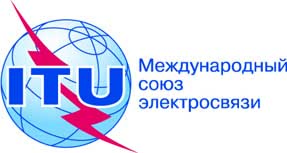 ПЛЕНАРНОЕ ЗАСЕДАНИЕДополнительный документ 4
к Документу 11(Add.14)-R13 сентября 2019 годаОригинал: английский/
	испанскийГосударства – члены Межамериканской комиссии по электросвязи (СИТЕЛ)Государства – члены Межамериканской комиссии по электросвязи (СИТЕЛ)предложения для работы конференциипредложения для работы конференцииПункт 1.14 повестки дняПункт 1.14 повестки дняРаспределение по службамРаспределение по службамРаспределение по службамРайон 1Район 2Район 347,2–47,5ФИКСИРОВАННАЯ ФИКСИРОВАННАЯ СПУТНИКОВАЯ (Земля-космос)  5.552 ПОДВИЖНАЯ 5.552A ФИКСИРОВАННАЯ ФИКСИРОВАННАЯ СПУТНИКОВАЯ (Земля-космос)  5.552 ПОДВИЖНАЯ 5.552A Распределение по службамРаспределение по службамРаспределение по службамРайон 1Район 2Район 347,9–48,2ФИКСИРОВАННАЯФИКСИРОВАННАЯ СПУТНИКОВАЯ (Земля-космос)  5.552 ПОДВИЖНАЯ5.552AФИКСИРОВАННАЯФИКСИРОВАННАЯ СПУТНИКОВАЯ (Земля-космос)  5.552 ПОДВИЖНАЯ5.552A